ИНТЕГРИРОВАННОЕ ЗАНЯТИЕ ВО ВТОРОЙ МЛАДШЕЙ ГРУППЕ "ЧАСТИ СУТОК"Интеграция образовательных областей:«Познание» «Художественное творчество» (лепка)«Коммуникация»«Социализация»Задачи:Образовательная: продолжать знакомить детей с объектами неживой природы: небом, солнцем, месяцем, звездами.  Называть временные отрезки: утро, день, вечер, ночь. Развивающая: развивать речь детей с движением; продолжать расширять активный словарный запас; развивать умение рассказывать о том, что сделали.Воспитательная: воспитывать дружеские взаимоотношения, взаимовыручку, культуру поведения.Материал: иллюстрации «Утро», «День», «Вечер», «Ночь». Предметные картинки (солнце, звезды, месяц). Картон голубого цвета, пластилин, доски для пластилина, стеки.Дети заходят в группу, здороваются с взрослыми.Эмоциональный настрой на занятие: Ребята, посмотрите, пока нас с вами не было, зайчик почему-то загрустил и сел отдельно от своих друзей - игрушек. Давайте узнаем, что случилось. Лиза, спроси у зайчика, почему он грустный?-Я сейчас поспорил с друзьями, что ночью гуляют, утром спят. Вечером занимаются, а днем ужинать надо. А они говорят, что не правильно. Помогите мне, пожалуйста, разобраться. - Конечно же, мы тебе зайчик поможем, правда, ребята?  Давайте, покажем зайчику иллюстрации, на которых изображены части суток.1. Посмотрите, на этой иллюстрации солнышко просыпается, выглядывает из-за горки, небо розового цвета, бабочки начинают летать. Как вы думаете, какая наступила часть суток?  А, что мы с вами утром делаем в детском саду?2. На этой иллюстрации солнышко уже высоко, бабочки резвятся, небо голубое. Какая часть суток наступила? А, что мы с вами днем делаем в детском саду?3. А на этой иллюстрации, мы с вами видим, что солнышко уже спустилось вниз, и прячется далеко-далеко за облака, небо становится разноцветным: голубым, сиреневым, оранжевым.  Как вы думаете, какая часть суток здесь изображена? А, что мы с вами делаем вечером в детском саду?4. Посмотрите, ребята, на этой иллюстрации небо темно-синего цвета. Что появилось на небе вместо солнышка? Какая часть суток наступила? Что мы делаем ночью?Зайчик: ребята, как вы интересно все рассказываете.Воспитатель: зайчик, а мы еще загадки отгадывать умеем. Ребята, нужно не просто отгадать загадки, а еще найти картинку с отгадкой и прикрепить ее на мольберт.ЗагадкиСветит, сверкает, всех согревает?                                                                    (Солнце)Что видно только ночью?                                                                                  (Звезды)За домом у дорожки висит пол лепёшки.                                                            (Месяц)Молодцы, все загадки отгадали.- Ребята, давайте покажем зайчику, как солнышко утром встает: Вот как солнышко встает, выше, выше, выше.К ночи солнышко зайдет ниже, ниже, ниже.Хорошо, хорошо солнышко смеется.А под солнышком нам весело живется.Нам с вами весело, а чтобы было весело зайчику, я вам предлагаю подарить ему много солнышек. А из чего мы сделаем солнышки?- Из пластилина.- А, чтобы наши пальчики были послушными, мы ими немного поиграем.Пальчиковая игра «Солнышко»Ладошка – это солнышко, а пальчики – лучиПоет о солнце скворушка, кричат о нем грачи.Солнышко мое, поделись своей силою!Просыпайтесь, лучики, согревайтесь рученьки.Солнышко проснулось, лобика коснулосьЛучиками повело, и погладило оно.Солнышко проснулось, к щечкам прикоснулосьСолнце личико согрело, потеплело, потеплелоНаши ручки потянулись, наши губки улыбнулись!- Ну, что, послушные пальчики стали? Тогда приступим к работе.-Посмотрите, ребята, перед вами лежит кусок пластилина, его нужно разделить пополам, как мы это сделаем? (с помощью стеки).- Из одной половинки мы скатаем шарик – это будет солнышко, а другую половинку разделим еще на несколько частей и скатаем из них палочки – это будут лучики. Скажите, ребята, где светит солнышко? (на небе). И мы свои солнышки налепим на небо, а небом у нас будет картон голубого цвета. Лиза, почему мы взяли картон голубого цвета? (Потому что такого цвета небо).Выполнение работы.Дети рассматривают работы. - Ребята, посмотрите, какие замечательные солнышки у нас получились, Карина, расскажи какое у тебя солнышко?Зайчик: ребята, вы такие молодцы, так интересно мне все рассказали, еще и "Солнышко" подарили. Я теперь никогда не забуду, что солнце в небе светит днем, а ночью в небе светит месяц и звезды. Утром просыпаются, умываются и завтракают, а вечером ужинают. Спасибо, вам ребята, пойду, расскажу своим друзьям, им тоже будет интересно. До свидания.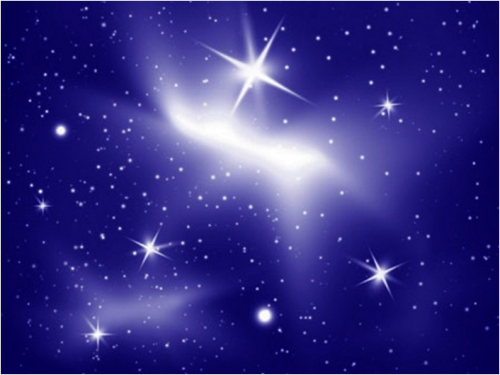 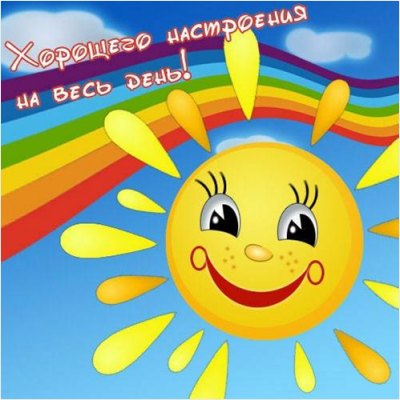 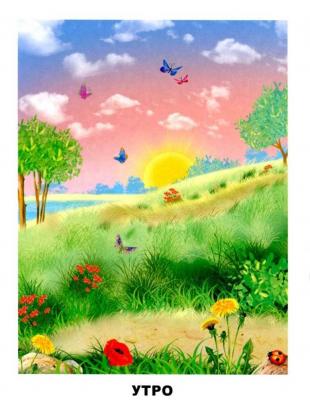 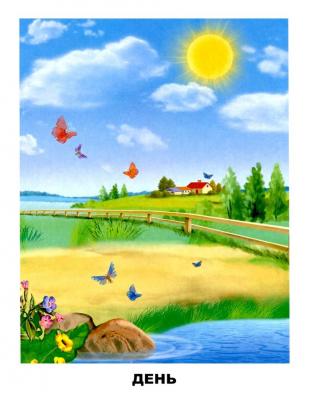 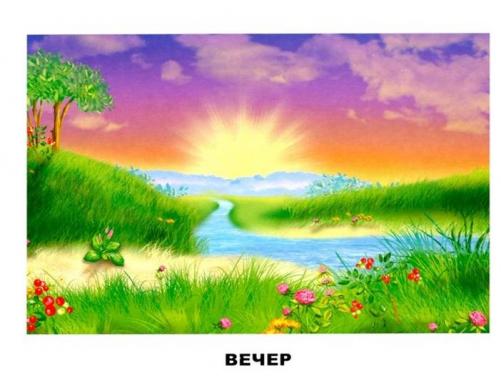 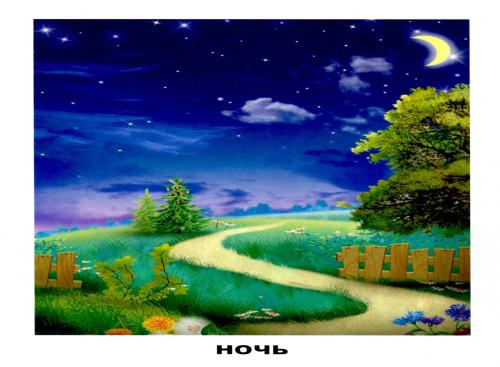 